Nom: MohsNom complet: Friedrich Mohs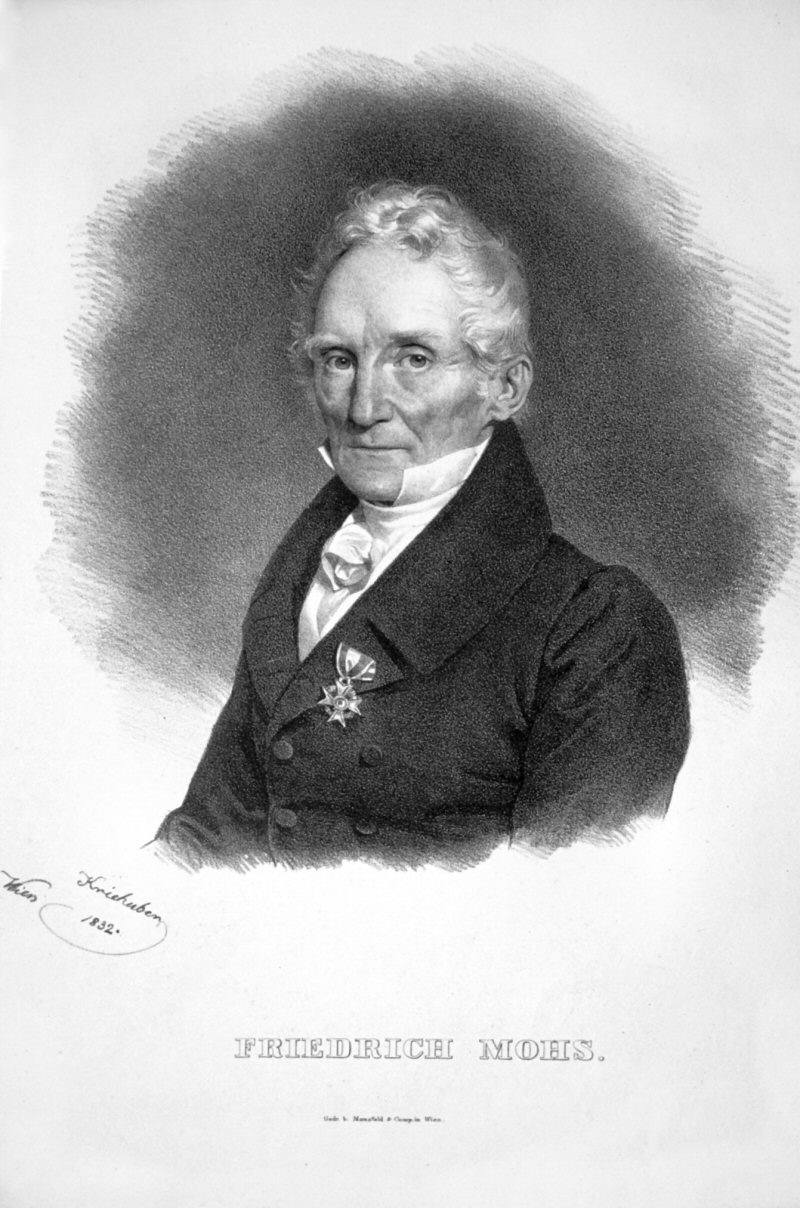 Nattionalité: Alment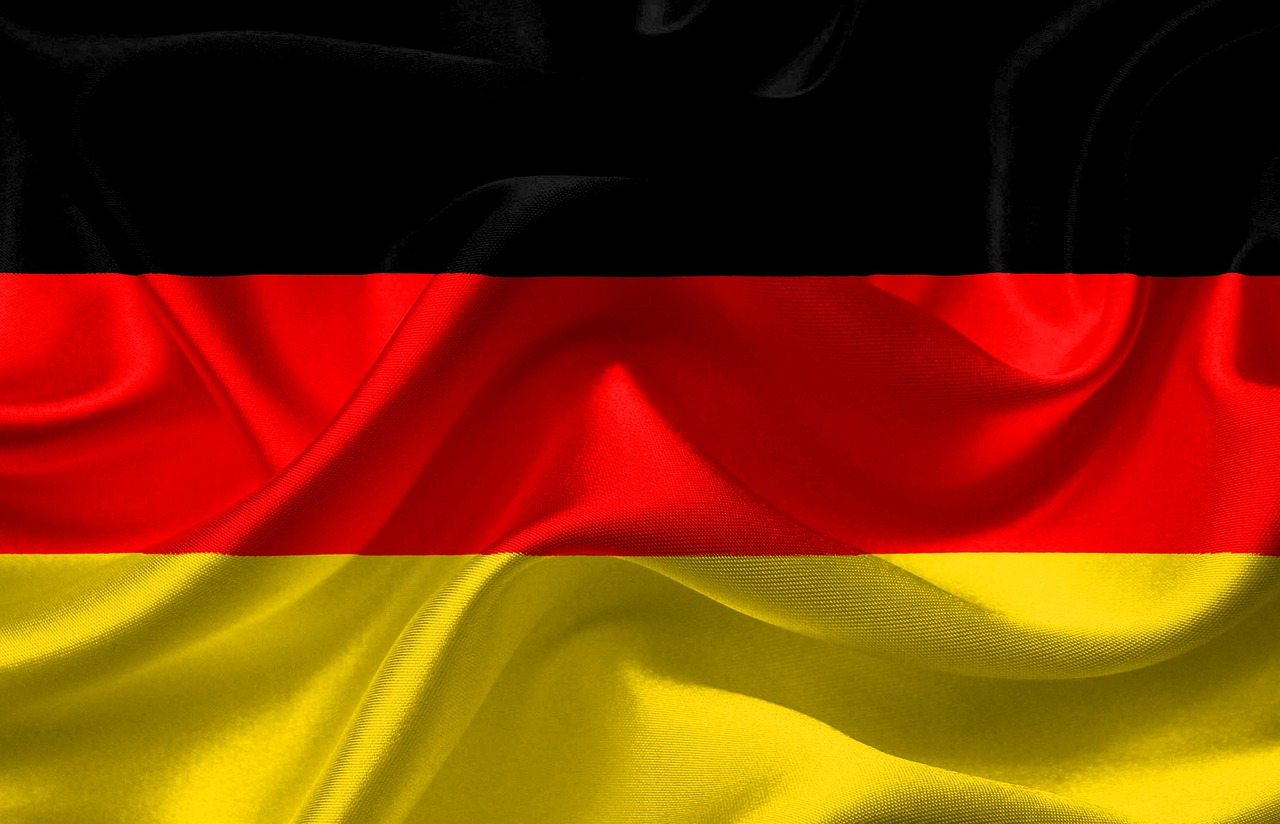 Période de temps: de 1773 à 1839Découverte: échelle de dureté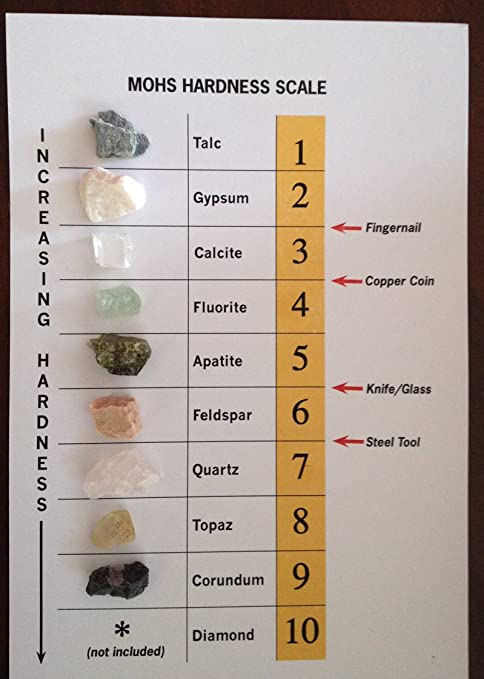 